HENRY DALH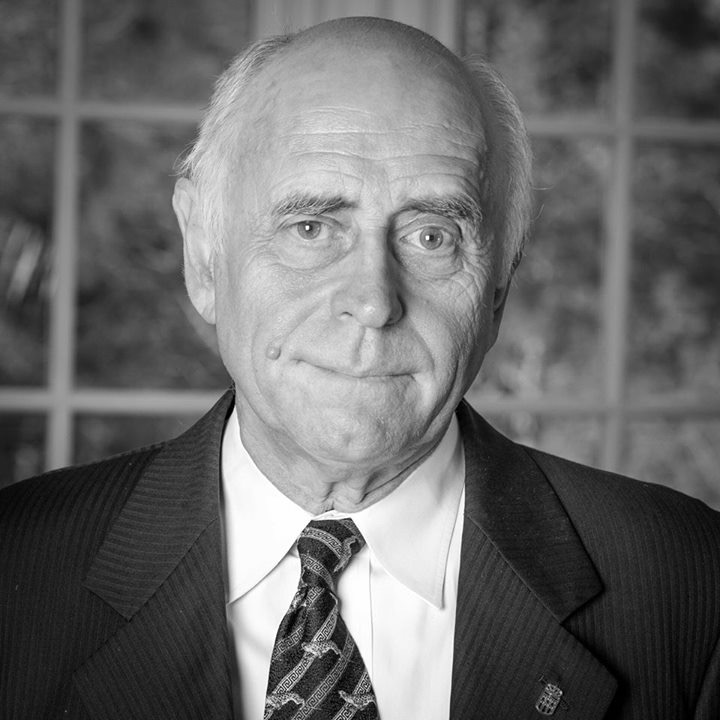 Nuestro querido y admirado socio en EEUU Henry Dalh ha fallecido.La tristeza nos invade pero su recuerdo será eterno.Descanse en paz.